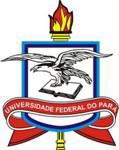 Universidade Federal do ParáInstituto de Ciências da SaúdePrograma de Pós-Graduação em Assistência FarmacêuticaRESOLUÇÃO Nº 01, DE 06 DE FEVEREIRO DE 2024APÊNDICE II - DADOS BANCA DE QUALIFICAÇÃO – MEMBRO EXTERNOTITULARNome completo: _____________________________________________ CPF: ______________________________________________________ ORCID:__________________________________E-mail: ____________________________________________________ Titulação: (  ) Doutorado (  ) Livre docência Ano da Titulação: ___________________________________________Área de conhecimento: _______________________________________ Instituição da Titulação: ______________________________________ País da Instituição:___________________________________________O participante é vinculado à uma Instituição de Ensino Superior? ( ) Sim ( ) NãoSe sim, qual: ________________________________________________SUPLENTENome completo: _____________________________________________ CPF: ______________________________________________________ ORCID:__________________________________E-mail: ____________________________________________________ Titulação: (  ) Doutorado (  ) Livre docência Ano da Titulação: ___________________________________________Área de conhecimento: _______________________________________ Instituição da Titulação: ______________________________________ País da Instituição:___________________________________________O participante é vinculado à uma Instituição de Ensino Superior? ( ) Sim ( ) NãoSe sim, qual: ________________________________________________